CITY HALL, ROOM 416SAN FRANCISCO, CA 94102www.sfgov.org/sfra 													_____Staff Reports/Explanatory Documents available to the public and provided to the Commission are posted on the Commission website at www.sfgov.org/sfra. The agenda packet is also available at the reception desk at 1 South Van Ness Avenue, 5th Floor.  If any materials related to an item on this agenda have been distributed to the Commission after distribution of the agenda packet, those materials are available for public inspection at the Commission’s Office located at 1 South Van Ness Avenue, 5th Floor, during normal office hours.___________________________________________________________________________________MEETINGA G E N D ATUESDAY, June 18, 2013 • 1:00 p.m. 													_____ACCESSIBLE MEETING POLICYThe meeting/hearing will be held in City Hall, Room 416, 1 Dr. Carlton B. Goodlett Place, San Francisco. The room is wheelchair accessible and has accessible seating for persons with disabilities and those using wheelchairs.The closest accessible BART station is Civic Center, three blocks from City Hall. Accessible MUNI lines serving this location are:  #47 Van Ness, #49 Van Ness, #71 Haight/Noriega, #5 Fulton, #21 Hayes, #6 Parnassus, #7 Haight, the F Line to Market and Van Ness and any line serving the Metro Stations at Van Ness and Market and at Civic Center. For more information about MUNI accessible services, call 311.There is accessible parking across from City Hall at the Civic Center Garage.The following services are available by calling the Office of Community Investment and Infrastructure at (415) 749-2400 at least 72 hours prior to the meeting/hearing: American Sign Language interpreters, use of a reader during a meeting, or a sound enhancement system. Following a meeting minutes can be made available by audiocassette tape or alternative formats.Requests for language interpreters at a meeting must be received at least 72 hours in advance of the meeting to help ensure availability. Please contact the Office of Community Investment and Infrastructure at (415) 749-2400.In order to assist the Office of Community Investment and Infrastructure efforts to accommodate persons with severe allergies, environmental illness, multiple chemical sensitivity or related disabilities, attendees at public meetings are reminded that other attendees may be sensitive to various chemical based products. Please help the Office of Community Investment and Infrastructure to accommodate these individuals.REGULAR MEETING AGENDAPLEASE BE ADVISED A MEMBER OF THE PUBLIC HAS UP TO THREE MINUTES TO MAKE PERTINENT PUBLIC COMMENTS ON EACH AGENDA ITEM UNLESS THE COMMISSON ADOPTS A SHORTER PERIOD ON ANY ITEM.  IT IS STRONGLY RECOMMENDED THAT MEMBERS OF THE PUBLIC WHO WISH TO ADDRESS THE COMMISSION SHOULD FILL OUT A "SPEAKER CARD" PROVIDED BY THE COMMISSION SECRETARY, AND SUBMIT THE COMPLETED CARD TO THE COMMISSION SECRETARY.Recognition of a QuorumAnnouncementsA.	The next regularly scheduled Commission meeting will be held on Tuesday, July 2, 2013 at 1:00 pm (City Hall, Room 416). B.	Announcement of Prohibition of Sound Producing Electronic Devices during the MeetingPlease be advised that the ringing of and use of cell phones, pagers and similar sound-producing electronic devices are prohibited at this meeting. Please be advised that the Chair may order the removal from the meeting room of any person(s) responsible for the ringing of or use of a cell phone, pager, or other similar sound-producing electronic device.3.	Report on actions taken at previous Closed Session meeting, if any.4.	Matters of Unfinished Business:ITEM 4 (a) IS MATTER OF UNFINISHED BUSINESS CONTINUED FROM THE JUNE 4, 2013 COMMISSION MEETINGUpdate on Low & Moderate Income Housing Fund Due Diligence Review (LMIHF DDR), All Other Funds Due Diligence Review (AOF DDR), the Recognized Obligation Payment Schedule for July to December 2013 (ROPS 13-14A), and the Finding of Completion. (Discussion)5.	Matters of New Business:CONSENT AGENDAALL MATTERS LISTED HEREUNDER CONSTITUTE A CONSENT AGENDA, ARE CONSIDERED TO BE ROUTINE BY THE COMMISSION, AND WILL BE ACTED UPON BY A SINGLE VOTE OF THE COMMISSION. THERE WILL BE NO SEPARATE DISCUSSION OF THESE ITEMS UNLESS A MEMBER OF THE COMMISSION OR THE PUBLIC SO REQUESTS, IN WHICH EVENT THE MATTER SHALL BE REMOVED FROM THE CONSENT AGENDA AND CONSIDERED AS A SEPARATE ITEM:Approval of Minutes: Regular Meeting of May 21, 2013REGULAR AGENDAAuthorizing the Office of Community Investment and Infrastructure to become a member of the Employment Risk Management Authority and a member of the Bay Cities Joint Powers Insurance Authority and authorizing the Executive Director to Execute Joint Powers Agreements with each authority to obtain insurance coverage for the Office of Community Investment and Infrastructure. (Discussion and Action) (Resolution No. 29-2013)Conditionally authorizing a Predevelopment Loan Agreement with Mission Bay Block 7 Housing Partners, LP, a California limited partnership (consisting of The Related Companies of California, LLC, a California limited liability company, and Chinatown Community Development Center, a California nonprofit public benefit corporation), in an initial amount not to exceed $2,000,000, for predevelopment work associated with the development of 200 affordable rental housing units at Mission Bay South, Block 7 West, subject to the California Department of Finance’s approval or non-objection to the Fourth Amendment to the Mission Bay South Owner Participation Agreement, and adopting environmental findings pursuant to the California Environmental Quality Act; Mission Bay South Redevelopment Project Area. (Discussion and Action) (Resolution No. 30-2013)6.	Public Comment on Non-agenda ItemsMembers of the public may address the Commission on matters that are within the Commission jurisdiction and not on today's calendar.  Each speaker shall have up to three minutes to make pertinent public comments unless the Commission adopts a shorter period.  It is strongly recommended that members of the public who wish to address the Commission should fill out a "Speaker Card" provided by the Commission Secretary, and submit the completed card to the Commission Secretary.7.	Report of the Chair8.	Report of the Executive Director9.	Commissioners' Questions and Matters10.	Closed Session11.	AdjournmentCOMMISSION ON COMMUNITY INVESTMENTAND INFRASTRUCTURESuccessor Agency CommissionCOMMISSION ON COMMUNITY INVESTMENTAND INFRASTRUCTURESuccessor Agency CommissionCOMMISSION ON COMMUNITY INVESTMENTAND INFRASTRUCTURESuccessor Agency CommissionEdwin M. Lee, MayorChristine Johnson, ChairMara Rosales, Vice-ChairTheodore EllingtonMarily MondejarDarshan SinghTiffany Bohee, Executive Director	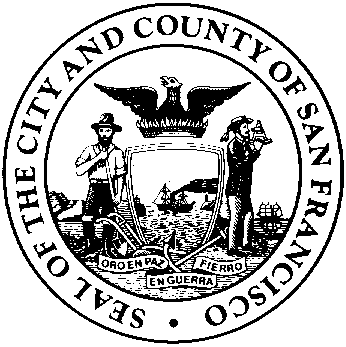 